The Holy FriendshipofSt. James Episcopal Church 95 Route 2A | Preston, CT 06365860-889-0150 | email: office@stjamespreston.org&Grace Episcopal Church4 Chapel Hill Road | Yantic, CT 06389860-887-2082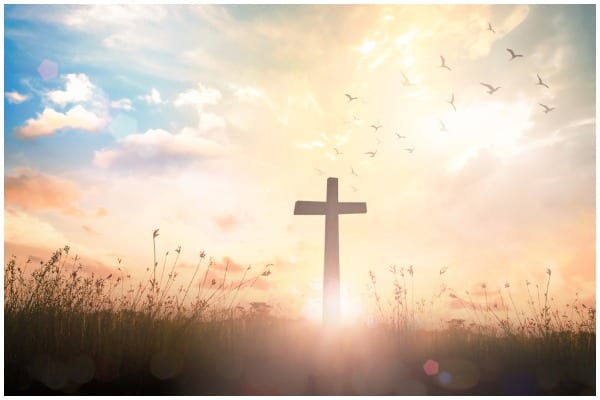 The Seventh Sunday of EasterAscension DayMay 29, 2022 at 9:00 am The Reverend Joan Phelps, CelebrantMyra Day, OrganistThe Liturgy of the WordWelcomeOpening Hymn #450 All Hail the Power of Jesus’ Name vs. 1-3 Celebrant:   Alleluia. Christ is risen.People:      The Lord is risen indeed. Alleluia. Celebrant:  The Lord be with you.People:      And also with you.Celebrant:  Let us pray: The CollectO God, the King of glory, you have exalted your only Son Jesus Christ with great triumph to your kingdom in heaven: Do not leave us comfortless, but send us your Holy Spirit to strengthen us, and exalt us to that place where our Savior Christ has gone before; who lives and reigns with you and the Holy Spirit, one God, in glory everlasting.  Amen.The Gloria 												       |S280	Glory to God in the highest,
   and peace to his people on earth.                                                                                                                           Lord God, heavenly King,
   almighty God and Father,
   we worship you, we give you thanks,
   we praise you for your glory.                                                                                                                               Lord Jesus Christ, only Son of the Father,
   Lord God, Lamb of God,                                                                                                                                                           you take away the sin of the world:
   have mercy on us;                                                                                                                                                       you are seated at the right hand
   of the Father:
   receive our prayer.                                                                                                                                                 For you alone are the Holy One,
   you alone are the Lord,                                                                                                                                              you alone are the Most High,
Jesus Christ, with the Holy Spirit,
   in the glory of God the Father, Amen.The LessonsActs 16:16-34With Paul and Silas, we came to Philippi in Macedonia, a Roman colony, and, as we were going to the place of prayer, we met a slave girl who had a spirit of divination and brought her owners a great deal of money by fortune-telling. While she followed Paul and us, she would cry out, "These men are slaves of the Most High God, who proclaim to you a way of salvation." She kept doing this for many days. But Paul, very much annoyed, turned and said to the spirit, "I order you in the name of Jesus Christ to come out of her." And it came out that very hour. But when her owners saw that their hope of making money was gone, they seized Paul and Silas and dragged them into the marketplace before the authorities. When they had brought them before the magistrates, they said, "These men are disturbing our city; they are Jews and are advocating customs that are not lawful for us as Romans to adopt or observe." The crowd joined in attacking them, and the magistrates had them stripped of their clothing and ordered them to be beaten with rods. After they had given them a severe flogging, they threw them into prison and ordered the jailer to keep them securely. Following these instructions, he put them in the innermost cell and fastened their feet in the stocks. About midnight Paul and Silas were praying and singing hymns to God, and the prisoners were listening to them. Suddenly there was an earthquake, so violent that the foundations of the prison were shaken; and immediately all the doors were opened and everyone's chains were unfastened. When the jailer woke up and saw the prison doors wide open, he drew his sword and was about to kill himself, since he supposed that the prisoners had escaped. But Paul shouted in a loud voice, "Do not harm yourself, for we are all here." The jailer called for lights, and rushing in, he fell down trembling before Paul and Silas. Then he brought them outside and said, "Sirs, what must I do to be saved?" They answered, "Believe on the Lord Jesus, and you will be saved, you and your household." They spoke the word of the Lord to him and to all who were in his house. At the same hour of the night he took them and washed their wounds; then he and his entire family were baptized without delay. He brought them up into the house and set food before them; and he and his entire household rejoiced that he had become a believer in God.The Word of the Lord.                                                                                                                                      People: Thanks be to God.Psalm 971 The Lord is King;
let the earth rejoice; *
let the multitude of the isles be glad.2 Clouds and darkness are round about him, *
righteousness and justice are the foundations of his throne.3 A fire goes before him *
and burns up his enemies on every side.4 His lightnings light up the world; *
the earth sees it and is afraid.5 The mountains melt like wax at the presence of the Lord, *
at the presence of the Lord of the whole earth.6 The heavens declare his righteousness, *
and all the peoples see his glory.7 Confounded be all who worship carved images
and delight in false gods! *
Bow down before him, all you gods.8 Zion hears and is glad, and the cities of Judah rejoice, *
because of your judgments, O Lord.9 For you are the Lord,
most high over all the earth; *
you are exalted far above all gods.10 The Lord loves those who hate evil; *
he preserves the lives of his saints
and delivers them from the hand of the wicked.11 Light has sprung up for the righteous, *
and joyful gladness for those who are truehearted.12 Rejoice in the Lord, you righteous, *
and give thanks to his holy Name.The EpistleRevelation 22:12-14, 16-17, 20-21At the end of the visions I, John, heard these words:"See, I am coming soon; my reward is with me, to repay according to everyone's work. I am the Alpha and the Omega, the first and the last, the beginning and the end."Blessed are those who wash their robes, so that they will have the right to the tree of life and may enter the city by the gates."It is I, Jesus, who sent my angel to you with this testimony for the churches. I am the root and the descendant of David, the bright morning star."The Spirit and the bride say, "Come."
And let everyone who hears say, "Come."
And let everyone who is thirsty come.
Let anyone who wishes take the water of life as a gift.The one who testifies to these things says, "Surely I am coming soon."Amen. Come, Lord Jesus!The grace of the Lord Jesus be with all the saints. Amen.The Word of the Lord.People: Thanks be to God. Sequence Hymn #214 Hail the Day that Sees Him Rise vs. 1, 2, 4Officiant:   The Holy Gospel of our Savior Jesus Christ, according to John.People:      Glory to you, Lord Christ.  John 17:20-26Jesus prayed for his disciples, and then he said. "I ask not only on behalf of these, but also on behalf of those who will believe in me through their word, that they may all be one. As you, Father, are in me and I am in you, may they also be in us, so that the world may believe that you have sent me. The glory that you have given me I have given them, so that they may be one, as we are one, I in them and you in me, that they may become completely one, so that the world may know that you have sent me and have loved them even as you have loved me. Father, I desire that those also, whom you have given me, may be with me where I am, to see my glory, which you have given me because you loved me before the foundation of the world. "Righteous Father, the world does not know you, but I know you; and these know that you have sent me. I made your name known to them, and I will make it known, so that the love with which you have loved me may be in them, and I in them."The Gospel of the Lord.                                                                                                                                   People:  Praise to you, Lord Christ.The Homily			                     	                                                                      The Rev. Joan PhelpsA short silence will be keptNicene Creed                                                                                                            		           | BCP Page 358  We believe in one God,    the Father, the Almighty,    maker of heaven and earth,    of all that is, seen and unseen.We believe in one Lord, Jesus Christ,    the only Son of God,    eternally begotten of the Father,    God from God, Light from Light,    true God from true God,    begotten, not made,    of one Being with the Father.    Through him all things were made.    For us and for our salvation        he came down from heaven:    by the power of the Holy Spirit        he became incarnate from the Virgin Mary,        and was made man.    For our sake he was crucified under Pontius Pilate;        he suffered death and was buried.        On the third day he rose again            in accordance with the Scriptures;        he ascended into heaven            and is seated at the right hand of the Father.He will come again in glory to judge the living and the dead,        and his kingdom will have no end.We believe in the Holy Spirit, the Lord, the giver of life,     who proceeds from the Father and the Son.    With the Father and the Son, he is worshiped and glorified.    He has spoken through the Prophets.    We believe in one holy catholic and apostolic Church.    We acknowledge one baptism for the forgiveness of sins.    We look for the resurrection of the dead,        and the life of the world to come. Amen.Prayers of the People Form VI                                                                                                      | BCP page 392Leader: In peace, we pray to you, Lord God.SilenceFor all people in their daily life and work;
For our families, friends, and neighbors, and for those who
are alone.For this community, the nation, and the world;
For all who work for justice, freedom, and peace.For the just and proper use of your creation;
For the victims of hunger, fear, injustice, and oppression.For all who are in danger, sorrow, or any kind of trouble;
For those who minister to the sick, the friendless, and the needy.For the peace and unity of the Church of God;
For all who proclaim the Gospel, and all who seek the Truth.For our Presiding Bishop, and our Bishops; and for all bishops and other ministers;
For all who serve God in his Church.For the special needs and concerns of this congregation. Let us pray for our deployed members of the Armed Services. and especially Dan Miller.           The People may add their own petitions.SilenceWe thank you, Lord, for all the blessings of this life.          The People may add their own thanksgivings.Silence We will exalt you, O God our King;
And praise your Name for ever and ever.We pray for all who have died, that they may have a place in your eternal kingdom.   The People may add their own petitionsSilenceLord, let your loving-kindness be upon them;
All who put their trust in you.Let us pray for the people of the Ukraine.                                   God of peace and justice, we pray for the people of Ukraine today. We pray for peace and the laying down of weapons. We pray for all those who fear for tomorrow, that your Spirit of comfort would draw near to them. We pray for those with power over war or peace, for wisdom, discernment and compassion to guide their decisions. Above all, we pray for all your precious children, at risk and in fear, that you would hold and protect them. We pray in the name of Jesus, the Prince of Peace. Amen. (England’s Archbishops of Canterbury and York)We pray to you also for the forgiveness of our sins.Silence may be kept.  Leader and People:  Have mercy upon us, most merciful Father;
  in your compassion forgive us our sins,
  known and unknown,
  things done and left undone;
  and so uphold us by your Spirit
  that we may live and serve you in newness of life,
  to the honor and glory of your Name;
  through Jesus Christ our Lord. Amen.Celebrant concludes with an AbsolutionThe PeaceThe peace of the Lord be always with you.People: And also with you.† THE HOLY COMMUNION †Offertory Hymn #215 See the Conqueror Mounts in Triumph The Presentation of the Gifts: The Doxology	Praise God from whom all blessings flow,	Praise Him all creatures here below,	Praise Him above ye heavenly hosts.	Praise Father, Son and Holy Ghost. Amen   † THE GREAT THANKSGIVING † Eucharistic Prayer B                                                     Celebrant:  The Lord be with you.People:      And also with you.Celebrant:  Lift up your hearts.People:     We lift them to the Lord.Celebrant:  Let us give thanks to the Lord our God.People:      It is right to give him thanks and praise.Celebrant: It is right, and a good and joyful thing, always and everywhere to give thanks to you, Father Almighty, Creator of heaven and earth.  Because you sent your beloved Son to redeem us from sin and death, and to make us heirs in him of everlasting life; that when he shall come again in power and great triumph to judge the world, we may without shame or fear rejoice to behold his appearing. Therefore we praise you, joining our voices with Angels and Archangels and with all the company of heaven, who for ever sing this hymn proclaim the glory of your Name. Celebrant and the people: Holy, holy, holy Lord, God of power and might, heaven and earth are full of your glory. Hosanna in the highest. Blessed is he who comes in the name of the Lord. Hosanna in the highest. Celebrant: We give thanks to you, O God, for the goodness and love which you have made known to us in creation; in the calling of Israel to be your people; in your Word spoken through the prophets; and above all in the Word made flesh, Jesus, your Son. For in these last days you sent him to be incarnate from the Virgin Mary, to be the Savior and Redeemer of the world. In him, you have delivered us from evil, and made us worthy to stand before you. In him, you have brought us out of error into truth, out of sin into righteousness, out of death into life.On the night before he died for us, our Lord Jesus Christ took bread; and when he had given thanks to you, he broke it, and gave it to his disciples, and said, "Take, eat: This is my Body, which is given for you.  Do this for the remembrance of me."After supper he took the cup of wine; and when he had given thanks, he gave it to them, and said, "Drink this, all of you: This is my Blood of the new Covenant, which is shed for you and for many for the forgiveness of sins. Whenever you drink it, do this for the remembrance of me."Therefore, according to his command, O Father,Celebrant and People:We remember his death,
We proclaim his resurrection,
We await his coming in glory;Celebrant: And we offer our sacrifice of praise and thanksgiving to you, O Lord of all; presenting to you, from your creation, this bread and this wine.We pray you, gracious God, to send your Holy Spirit upon these gifts that they may be the Sacrament of the Body of Christ and his Blood of the new Covenant. Unite us to your Son in his sacrifice, that we may be acceptable through him, being sanctified by the Holy Spirit. In the fullness of time, put all things in subjection under your Christ, and bring us to that heavenly country where, with St. James and all your saints, we may enter the everlasting heritage of your sons and daughters; through Jesus Christ our Lord, the firstborn of all creation, the head of the Church, and the author of our salvation.By him, and with him, and in him, in the unity of the Holy Spirit all honor and glory is yours, Almighty Father, now and for ever. Amen.And now, as our Savior Christ has taught us, we are bold to say, The Lord’s Prayer                                                                                                                           | BCP Page 364                                                   Our Father, who art in heaven,    hallowed be thy Name,    thy kingdom come,   thy will be done,       on earth as it is in heaven. Give us this day our daily bread. And forgive us our trespasses,      as we forgive those        who trespass against us. And lead us not into temptation,      but deliver us from evil. For thine is the kingdom,      and the power, and the glory,     for ever and ever. Amen.The Breaking of the Bread  Celebrant:  Christ our Passover is sacrificed for us,People:      Therefore let us keep the feast.Celebrant: The Gifts of God for the People of God.SilenceA Prayer for Spiritual Communion Celebrant: Let us pray.I believe that you are truly present in the Holy Sacrament, and since I cannot at this time receive communion, I pray you to come into my heart. I unite myself with you and embrace you with all my heart, my soul, and my mind. Let nothing separate me from you; let me serve you in this life until, by your grace, I come to your glorious kingdom and unending peace. Amen.Communion Hymn #328 Draw Nigh and Take the Body of the LordSilenceThe Prayer after Communion:   Celebrant:  Let us pray.Almighty and everliving God, we thank you for feeding us with the spiritual food of the most precious Body and Blood of your Son our Savior Jesus Christ; and for assuring us in these holy mysteries that we are living members of the Body of your Son, and heirs of your eternal kingdom. And now, Father, send us out to do the work you have given us to do, to love and serve you as faithful witnesses of Christ our Lord. To him, to you, and to the Holy Spirit, be honor and glory, now and for ever. Amen.Easter Blessing †The God of peace, who brought again from the dead our Lord Jesus Christ, the great Shepherd of the sheep, through the blood of the everlasting covenant, make you perfect in every good work to do his will, working in you that which is well-pleasing in his sight; and the blessing of God Almighty, the Father, the Son, and the Holy Spirit, be among you, and remain with you always.  Amen.                                                                            Recessional Hymn #477 All Praise to Thee, for Thou, O King DivineThe DismissalAnnouncementsAnnouncements2022 Liz Harris Cannonball Run Road Race Thursday, June 16th, School House Road, Preston. Participants can check in at 6pm. Road closes at 6:15pm. Gun goes off at 7pm. Proceeds to benefit the St. James Church Youth Program including the LHCB Kids-To-Camp. For more information regarding this year’s race and to download race forms and scholarship applications you can go our website at www.stjamespreston.org/liz-harriscannonball-run Best of the Best! Top 5 Best Fish and Chips voting will be beginning May 15th through June 5th. We need your votes to get into the top 3. Just go to: theday.com/bestof   Click on the “Food and Dining” Category, then scroll down to the Fish and Chips subcategory. Click “Vote” for St. James Church Preston each day until June 5th. The top 3 finalist in each subcategory will be invited to an invitation only celebration in late August. We greatly appreciate your support and participation! OWL Luncheon: June 9th at 12pm in the St. James Parish Hall. Vestry Meeting:  June 21st at 7pm on Zoom. Scripture & Compline: Thursdays, 7pm on Zoom.Guided Healing Prayers: Fridays, 8am on Zoom.Please continue to keep the Preston Food Pantry in mind. You may place your food items, cosmetics, toiletries, cleaning products, cat/dog food, etc... in the blue box in the church lobby. We appreciate your kind consideration.